Krzesła – 60 szt.Model/typ	Producent/kraj	Rok produkcji	Parametry techniczne:Formularz należy podpisaćkwalifikowanym podpisem elektronicznym lub podpisem osobistym lub podpisem zaufanymosób/-y uprawnionych/-ejLp.Minimalne funkcje, parametry techniczne i warunki wymaganeParametry i warunki zaoferowane przez Wykonawcę(należy uzupełnić wszystkie wymagane pola podając parametry oferowanego produktu, opis lub wpisać „tak”)  1.Produkt fabrycznie nowy.2.Krzesło konferencyjne na 4 nogach.3.Stelaż wykonany z rury o przekroju fi22 wykonany w technologii gięcia bez zmiany przekroju w miejscu gięcia – stelaż spawany w całości z rury fi 22m.4.Stelaż  lakierowany proszkowo na RAL w kolorze czarnym.5.Nogi od krzeseł przeznaczone do wykładzin miękkich.6.Wyprofilowane oparcie wykonane z tworzywa sztucznego montowane do stelaża bez użycia połączeń śrubowych.7.Oparcie dwustronnie tapicerowane tkaniną z widocznymi elementami głównej ramy oparcia.8.Część tapicerowana oparcia w wersji SOFT bez zastosowania twardego wkładu oraz pianki (jako element wzmacniający zastosowana wewnątrz siatka nośna), zapewnia większą  elastyczność oparcia jak w rozwiązaniu z oparciem siatkowym.9.Wyprofilowanie oparcia na całej szerokości ramy  w kształcie łuku – brak uwierania dolnej i górnej krawędzi oparcia podczas eksploatacji krzesła.10.Oparcie oraz siedzisko dwa osobne elementy – prześwit minimum 20 mm.11.Oparcie nabijane na pionowe profile stelaża, które są przedłużeniem tylnej nogi krzesła - bez mocowania na śruby.12.Siedzisko nie przykręcane do stelaża pozwala na łatwą wymianę w przypadku uszkodzenia lub pobrudzenia, wykonane w całości z tworzywa sztucznego pokryte pianką trudnopalną o grubości min. 25 mm i gęstości min. 43 kg/m3 oraz tapicerką.13.Od spodu siedzisko wyposażone w osłonę wykonaną z tworzywa sztucznego (w kolorze podłokietnika  i oparcia  krzesła) i wyposażoną w 4 kuliste kauczukowe odbojniki zapobiegające przypadkowemu uszkodzeniu poprzedzającego siedziska w trakcie składowania krzeseł.14.W górnej części oparcia podłokietniki w kolorze czarnym,  nabijane na profil  stelaża będący przedłużeniem tylnych nóg bez połączeń na śruby. W przedniej-dolnej  części podłokietniki przykręcane do specjalnych adapterów w osłonie siedziska.  15.Możliwość domontowania lub demontażu podłokietników w trakcie eksploatacji.16.Krzesło z możliwością sztaplowania min 5 szt.17.Certyfikat zgodności krzesła z normami: PN-EN 16139: 2013-07 , PN-EN 1022:2019-03  (lub równoważne) wystawiony przez niezależną jednostkę badawczą posiadającą akredytacje PCA lub ILAC (polską lub innego kraju należącego do UE)18.Protokół oceny ergonomicznej krzesła wystawiony przez niezależną jednostkę certyfikującą to jest taką, która prowadzi działalność w zakresie prowadzenia badań i certyfikacji ergonomii krzeseł.19.Wytrzymałość min. 150 kg potwierdzona atestem.20.Do oferty należy również dołączyć zgodę producenta na posługiwanie się odpowiednimi atestami w określonym postępowaniu przetargowym.21.Na produkty oferowane w postępowaniu należy przedstawić aktualne certyfikaty producenta ISO 9001:2015  oraz ISO 14001:2015.22.Trudnopalność na piany potwierdzona sprawozdaniem z badań zgodna z normami PN EN 1021-1; 2014 oraz PN EN 1021-2 ; 2014  lub BS 5852.23.Trudnopalność na tworzywo krzesła zgodne ze  sprawozdaniem z badań zgodna z normami PN EN 1021-1; 2014 oraz PN EN 1021-2 ; 2014 – wydane przez niezależne laboratorium certyfikujące.24.Wymiary modelu:Wysokość całkowita: 815 mm (+/- 2%)Wysokość oparcia: 390 mm (+/- 2%)Szerokość oparcia: 430 mm(+/- 2%)Głębokość całkowita krzesła: 570 mm(+/- 2%)Wysokość siedziska: 470 mm(+/- 2%)Szerokość siedziska: 460 mm(+/- 2%)Szerokość całkowita z podłokietnikami: 585 mm(+/- 2%)Wysokość krzesła do podłokietników: 670 mm(+/- 2%)25.Wymogi dotyczące tapicerki krzesła: Ścieralność: co najmniej 100 000 cykli Martindale, Trudnopalność według normy  BS EN 1021 1&2Odporność na pilling: 4- 5, Skład: poliester 100%  w tym  98 % z recyklinguOdporność na światło: 5Gramatura: minimum 420 g/m2.26. Kolorystyka (odcienie szarości np. CURA 60109) do wyboru z palety min. 10 kolorów na etapie realizacji.27.Przykładowe rozwiązanie: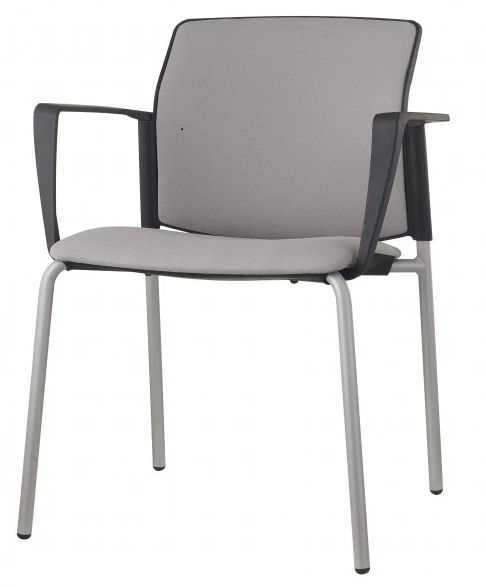 